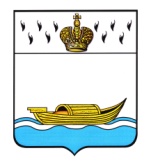              ГЛАВА             города Вышний Волочек             Тверской области                                                 Постановлениеот 18.12.2019                                № 338О порядке осуществления муниципальнымибюджетными организациями Вышневолоцкогогородского округа Тверской области полномочий Администрации Вышневолоцкого городскогоокруга по исполнению публичных обязательств перед физическим лицом, подлежащих исполнению в денежной форме, и финансового обеспечения их осуществленияВ соответствии со статьей 9.2 Федерального закона от 12.01.1996 № 7-ФЗ «О некоммерческих организациях», постановляю:1. Утвердить Порядок осуществления муниципальными бюджетными организациями Вышневолоцкого городского округа Тверской области полномочий Администрации Вышневолоцкого городского округа по исполнению публичных обязательств перед физическим лицом, подлежащих исполнению в денежной форме, и финансового обеспечения их осуществления (прилагается).2. Признать утратившим силу постановление администрации Вышневолоцкого района от 24.12.2015 № 666 «О Порядке осуществления муниципальными бюджетными (автономными) организациями Вышневолоцкого района Тверской области полномочий органов местного самоуправления Вышневолоцкого района, отраслевых (функциональных) органов администрации Вышневолоцкого района (самостоятельных структурных подразделений администрации Вышневолоцкого района) по исполнению публичных обязательств перед физическим лицом, подлежащих исполнению в денежной форме, и финансового обеспечения их осуществления».3. Настоящее Постановление вступает в силу с 1 января 2020 года и подлежит размещению на официальном сайте города Вышний Волочек в информационно-телекоммуникационной сети «Интернет».4. Контроль за исполнением настоящего постановления возложить на заместителя Главы администрации города Вышний Волочек О.Е. Калинину.И.о. Главы города                                                                              Н.П. РощинаПриложениек постановлению Главыгорода Вышний Волочекот 18.12.2019 № 338 Порядокосуществления муниципальными бюджетными организациямиВышневолоцкого городского округа Тверской областиполномочий Администрации Вышневолоцкого городского округа по исполнению публичных обязательств перед физическим лицом,подлежащих исполнению в денежной форме, и финансовогообеспечения их осуществления1. Настоящий Порядок определяет правила осуществления муниципальными бюджетными организациями Вышневолоцкого городского округа Тверской области (далее - муниципальные организации) полномочий Администрации Вышневолоцкого городского округа (далее – Администрация) по исполнению публичных обязательств перед физическим лицом, подлежащих исполнению в денежной форме, и порядок финансового обеспечения их осуществления.2. Публичными обязательствами в целях настоящего Порядка являются публичные обязательства муниципального образования Вышневолоцкий городской округ Тверской области перед физическим лицом, подлежащие исполнению муниципальными организациями от имени Администрации в денежной форме в установленном соответствующим нормативным правовым актом размере или имеющие установленный порядок индексации и не подлежащие включению в нормативные затраты на оказание муниципальных услуг (далее - публичные обязательства).3. Формирование и ведение перечня публичных обязательств осуществляется отделом бухгалтерского учета и отчетности Администрации по форме согласно приложению 1 к настоящему Порядку.4. Администрация принимает правовой акт об исполнении муниципальными организациями публичных обязательств (далее - правовой акт).5. В правовом акте указываются:а) публичные обязательства, полномочия по осуществлению которых передаются Администрацией муниципальной организации;б) права и обязанности муниципальной организации по исполнению переданных ей полномочий Администрации;в) ответственность за неисполнение или ненадлежащее исполнение муниципальной организацией переданных полномочий Администрации;г) порядок проведения Администрацией контроля за осуществлением муниципальной организацией переданных полномочий.6. Муниципальная организация со дня вступления в силу правового акта, указанного в пункте 4 настоящего Порядка, представляет в Финансовое управление администрации Вышневолоцкого городского округа (далее - финансовый орган) документы, необходимые для открытия Администрации как получателю бюджетных средств лицевого счета, предназначенного для отражения операций по переданным полномочиям (далее - лицевые счета), в порядке, установленном финансовым органом.Основанием для открытия Администрации как получателю бюджетных средств указанного лицевого счета является правовой акт, указанный в пункте 4 настоящего Порядка.Открытие лицевого счета Администрации как получателю бюджетных средств осуществляется финансовым органом в порядке, установленном финансовым органом.Обслуживание лицевого счета, открытого Администрации как получателю бюджетных средств, осуществляется финансовым органом по месту нахождения муниципальной организации в порядке, установленном финансовым органом.7. При составлении проекта бюджета муниципального образования Вышневолоцкий городской округ Тверской области на очередной финансовый год и плановый период Администрация представляет в финансовый орган для согласования информацию о планируемых объемах бюджетных ассигнований на исполнение публичных обязательств, полномочия по исполнению которых будут осуществляться муниципальными организациями (далее - информация), по форме согласно приложению 2 к настоящему Порядку.Информация представляется вместе с материалами, необходимыми для составления проекта бюджета муниципального образования Вышневолоцкий городской округ Тверской области на очередной финансовый год и плановый период.8. Финансовое обеспечение осуществления муниципальной организацией полномочий Администрации по исполнению публичных обязательств осуществляется в пределах бюджетных ассигнований, предусмотренных Администрации на указанные цели в соответствии с решением Думы Вышневолоцкого городского округа о бюджете муниципального образования Вышневолоцкий городской округ Тверской области на соответствующий финансовый год.9. Операции со средствами, осуществляемые муниципальной организацией по исполнению публичных обязательств Администрации, учитываются на лицевом счете, открытом Администрации как получателю бюджетных средств.10. Муниципальная организация обеспечивает исполнение переданных полномочий Администрации по исполнению публичных обязательств и осуществляет оплату денежных обязательств по исполнению публичных обязательств от имени Администрации  на основании платежных документов, представленных муниципальной организацией по месту открытия лицевого счета Администрации как получателю бюджетных средств в финансовом органе.11. Санкционирование кассовых выплат по исполнению публичных обязательств муниципальной организацией от имени Администрации осуществляется в порядке, установленном финансовым органом для получателей средств бюджета муниципального образования Вышневолоцкий городской округ Тверской области.12. Муниципальная организация представляет Администрации в срок до 5 числа месяца, следующего за отчетным кварталом, отчет об исполнении публичных обязательств в порядке и по форме, которые установлены Администрацией, с учетом требований Министерства финансов Российской Федерации для составления и представления годовой, квартальной и месячной отчетности об исполнении бюджетов бюджетной системы Российской Федерации.13. Информация об осуществлении муниципальной организацией полномочий Администрации по исполнению публичных обязательств отражается в отчете о результатах деятельности муниципальной организации и об использовании закрепленного за ним муниципального имущества, предоставляемого муниципальной организацией в порядке и по форме, которые устанавливаются правовым актом Администрации, с учетом общих требований, определенных Министерством финансов Российской Федерации, и предоставляется Администрации в срок до 1 февраля.И.о. Главы города                                                                                     Н.П. РощинаПриложение 1к Порядку осуществления муниципальнымибюджетными организациями Вышневолоцкогогородского округа Тверской области полномочийАдминистрации Вышневолоцкого городского округа по исполнению публичных обязательств перед физическим лицом, подлежащих исполнению в денежной форме, и финансового обеспечения их осуществленияПереченьпубличных обязательств перед физическим лицом, подлежащихисполнению в денежной форме, осуществляемых муниципальнымибюджетными организациями Вышневолоцкого городского округаТверской областиПриложение 2к Порядку осуществления муниципальнымибюджетными организациями Вышневолоцкогогородского округа Тверской области полномочийАдминистрации Вышневолоцкого городского округа по исполнению публичных обязательств перед физическим лицом, подлежащих исполнению в денежной форме, и финансового обеспечения их осуществленияИнформацияо планируемых объемах бюджетных ассигнований на исполнениепубличных обязательств перед физическим лицом, подлежащихисполнению в денежной форме муниципальными бюджетнымиорганизациями Вышневолоцкого городского округа Тверскойобласти, от имени Администрации Вышневолоцкого городского округаТверской области на __________ годN п/пПравовое основаниеПравовое основаниеНаименование денежной выплатыв соответствиис публичным обязательством перед физическим лицом, подлежащим выплате в денежной формеРазмер (порядок расчета) денежной выплаты, установленный нормативным правовым актомКатегория получателейN п/преквизиты нормативного правового акта (дата, номер, наименование,пункт, статья)содержаниеНаименование денежной выплатыв соответствиис публичным обязательством перед физическим лицом, подлежащим выплате в денежной формеРазмер (порядок расчета) денежной выплаты, установленный нормативным правовым актомКатегория получателей123456N п/пПравовое основаниеПравовое основаниеВид выплаты в соответствии с публичным обязательством перед физическим лицомКатегории получателейКоличество получателейРазмер выплатыОбъем бюджетных ассигнований на исполнение публичных обязательств, полномочия по исполнению которых будут осуществляться муниципальными бюджетными организациямиN п/преквизиты нормативного правового акта (дата, номер, наименование, пункт, статья)содержаниеВид выплаты в соответствии с публичным обязательством перед физическим лицомКатегории получателейКоличество получателейРазмер выплатыОбъем бюджетных ассигнований на исполнение публичных обязательств, полномочия по исполнению которых будут осуществляться муниципальными бюджетными организациями12345678